AGENDA6PM – BOARD OF TRUSTEESWelcomePledge of AllegianceAudience ParticipationReceive Board of Trustees Minutes of 4/18Horseheads Family Resource Center PresentationAward Paving BidsSmall BidRegular BidPUD Amendment – Orchard Homes Phase 2Set Public HearingPTO Resolution Amendment Water Rules and RegulationsRequest to Harbor Chickens3250 S Main St824 S Main StFire Department AppointmentsCancel 5/16 Board of Trustees MeetingTrustee CommentsManager ReportMayor ReportAdjournmentVILLAGE OF HORSEHEADSVILLAGE OF HORSEHEADSVILLAGE OF HORSEHEADSVILLAGE OF HORSEHEADSVILLAGE OF HORSEHEADSVILLAGE OF HORSEHEADSVILLAGE OF HORSEHEADS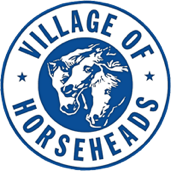 202 SOUTH MAIN STREETHORSEHEADS, NY 14845MayorKevin AdamsCLERK’S OFFICE - (607) 739-5691CLERK’S OFFICE - (607) 739-5691CLERK’S OFFICE - (607) 739-5691Deputy MayorWilliam GoodwinAttorneyJohn G. GroffVILLAGE MANAGER - (607) 739-5691VILLAGE MANAGER - (607) 739-5691VILLAGE MANAGER - (607) 739-5691TrusteesPatricia GrossClerk-TreasurerDonna DawsonFAX - (607) 739-3941FAX - (607) 739-3941FAX - (607) 739-3941George KoliwaskyManagerNathan Naglewww.horseheads.orgwww.horseheads.orgwww.horseheads.orgRon Finefrock